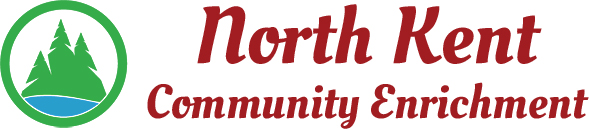 204 E. Muskegon Cedar Springs, MI 49319616-696-7320	www.myNKCE.comAgenda for Regular Meeting of Monday August 3, 2020 @ 6:00 PM via ZoomCall to orderApproval of agendaConsent Agenda	Approval of July 2020 MinutesApproval of July Financial Statements Information and Discussion ItemsNew Algoma Rep – Alyssa LaddAugust Concert in the ParkDiscussion on Fall eventsWhen to bring Jaime and Tracy back on payroll Action ItemsConfirm Next Meeting September  14, 2020Adjourn